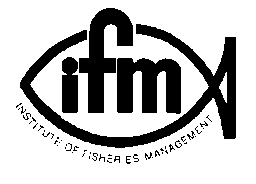 Institute of Fishery Management (Scottish Branch )Annual General Meeting, Milton Birnham Hotel,  BirnhamWednesday 21st March 2018, 17.00Draft MinutesPresent:Jamie UrquhartRichard WrightBill WhyteBrian DavidsonAlastair StephenIn attendance:Simon Mckelvey,  Chairman Scottish BranchPaul Coulson,  IFMAlan Wells,  FMSApologies:-  Jason Watt, Lorraine Hawkins, Edward Rush, George Holdsworth, Alison Baker, Ross Gardiner2.  Draft minutes of AGM held on 7th of March 2017- these were approved3.  Approval of Draft Accounts & Treasurer's report- these were submitted to the meeting for approval and explained by Alastair Stephen, the meeting approved the accounts.  Alastair Stephen announced that after 20 years as treasurer he was stepping down and that Edward Rush had volunteered to be considered as the new treasurer.   With the closing of the Pitlochry branch of RBS it was agreed that the account should be transferred to the Dingwall branch of RBS and that the signatories on the account should be Edward Rush, Simon Mckelvey and Iain McMyn  replacing the existing signatories.4. Approval of 2018 subscription- The unchanged rates were approved as follows.Ordinary members / Friends of Branch - £10.00Scottish Bailiff membership (IFM Affiliate membership) £35.005. Chairman's Report for 2017- This is appended and was discussed.  The work carried out by Edward Rush and Lorraine Hawkins on behalf of Scottish Branch was commended.  More work will be needed this year to help develop a range of training courses and resources and to expand membership of the Branch.Priorities for 2018 included;Expansion of membership in ScotlandWorking with FMS Enforcement Committee to identify and deliver appropriate training for bailiffs and review existing bailiff training.Development of CPD and training matrix.Programme of events and talks around the country.Provision of more information to membership.Development of smolt trapping protocol and training course.6. Elections / Re-elections - these were approved as follows;Chairman- Simon Mckelvey - proposed and seconded by  AS/ JUTreasurer- Edward Rush- proposed and seconded-  RW/BWSecretary - Lorraine HawkinsCommittee: This was re-elected as below;Bill WhyteLee FisherChris ConroyIain McmynRichard CollinsRichard WhyteFen HowiesonDrew OliverLorraine HawkinsBob MorganRichard WrightAlison Baker7. AOBPaul Coulson raised the issue of new data protection legislation and agreed to discuss IFM policy on compliance with Lorraine.Alastair Stephen highlighted the importance of recruiting more Biologists from the Fishery Trust network as Branch members.  It was agreed that the promotion of chartership through SocEnv would be a good way of attracting new Biologist members.  Paul Coulson agreed to help with promotion.